IntroductionBiodiversity Response Planning (BRP) is a long-term area-based planning approach to biodiversity conservation in Victoria. It is designed to strengthen alignment, engagement and participation between government, Traditional Owners, non-government agencies and the community.DELWP Regional staff have been working with stakeholders on actions to conserve biodiversity in specific landscapes, informed by the best available science and local knowledge. These Fact Sheets capture a point in time, reflecting data and knowledge available in 2020. They provide information for many (but not all) landscapes across Victoria, containing general information on the key values and threats in each area, as well as the priority cost-effective actions that provide the best protection of biodiversity. Fact Sheets are intended to provide useful biodiversity information for the community, non-government and government organisations during project planning and development. Further information and the full list of Fact Sheets is available on the Department’s Environment website.Landscape descriptionThe Kamarooka - Whipstick area is 44,974ha in size with 61% of the area covered in native vegetation. Public land makes up 37% of the area and includes Greater Bendigo National Park, specifically, Kamarooka and Whipstick areas. This landscape has an overlap with the Dja Dja Wurrung Clans Aboriginal Corporation RSA landscape. For more information, please refer to this Fact Sheet in the full list of Fact Sheets.Cultural importanceWe recognise that the entire landscape has high cultural value for Traditional Owners. Landscapes identified as having “notable” cultural importance is based on the density of recorded cultural heritage sites and knowledge shared by Traditional Owners. We also recognise that there are locations important to Traditional Owners not within these landscapes.  Stakeholder interestsAs part of the BRP process, in October 2020 stakeholders were asked to nominate focus landscapes and actions of interest. Loddon Plains Landcare Network, City of Greater Bendigo, Coliban Water, Parks Victoria, and Dja Dja Wurrung all nominated Kamarooka - Whipstick.Possible future investment/project development in this landscape will be available to any interested stakeholders in addition to those who nominated this landscape.Strategic Management ProspectsStrategic Management Prospects (SMP) models biodiversity values such as species habitat distribution, landscape-scale threats and highlights the most cost-effective actions for specific locations. More information about SMP is available in NatureKit. Additional threats Threats identified (in addition to those modelled in SMP) through the consultation process were: alterations to hydrologyland salinisationsoil erosionhabitat degradation due to extremes of climate and weatherlack of regeneration in some vegetation classesrecreational activities causing fragmentationloss of vegetation, and erosionlegacy use of public landprivate land use impacting biodiversityinappropriate land use planninginappropriate fire regimes (planned burning and bushfires)Some individual threatened species may also require targeted intervention, beyond actions to manage landscape-scale threats, to improve their future prospects.Which landscape-scale actions are most cost-effective in this landscape?The coloured areas indicate where the identified landscape-scale actions and locations are most cost-effective and will maximise biodiversity benefit across Victoria for multiple species. The SMP priority actions which rank among the top 10% for cost-effectiveness of that action across Victoria for much of the landscape are in order of the top 3 actions, see map and list below: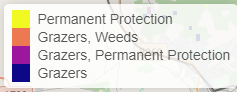 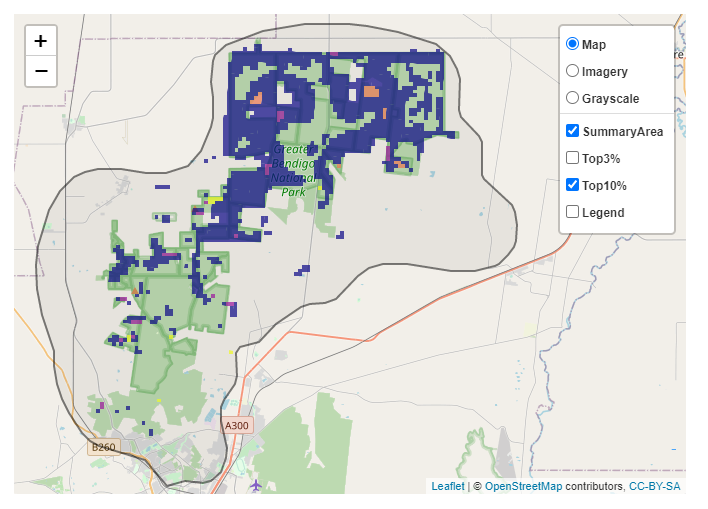 Of the top 10% of cost-effective actions, control overabundant kangaroos provides the most cost-effective biodiversity benefits when considering all flora and fauna.From the nomination process the following additional actions were also suggested for this landscape: weed controlfox controlmanagement of recreational activities and public accesscultural fireimproved land use planningappropriate fire management regimesFor a further in depth look into SMP for this landscape please refer to NatureKit.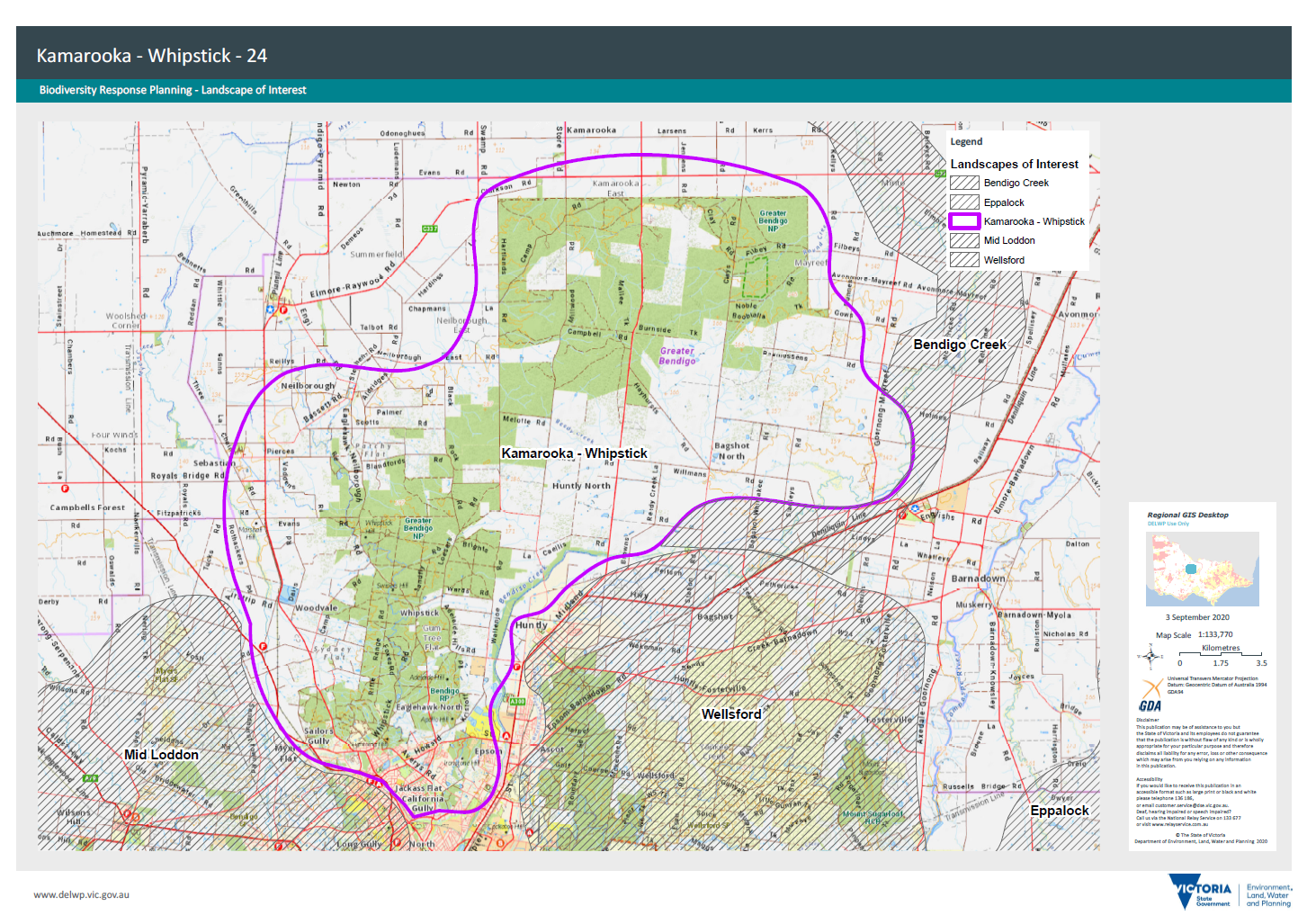 0BEcological values identified by Traditional Owners, partners and community within this landscape Revegetation of Djandak withBuwatji (grasses used for grain) Witji (weaving grasses)Gatjawil Matorm (tuberous plants with scented flowers) Murnang (Yam Daisies) including Kangaroo grass, Lomandra and Dianella species, Chocolate Lily, Vanilla Lily, Bulbine Lily and Yam DaisyWi (cultural fire) authorised and lead by Dja Dja Wurrung on Djandak (Country):Kamarooka - Millwood Rd Block 1Kamarooka - Millwood Rd Block 2Whipstick - Nuggety RdHuntly - Streamside Reserve (SSR) South Central, Huntly - SSR southWhipstick - Evans RdHuntly - SSR centralHuntly - SSR EastWhipstick - Woodvale East TkWhipstick - Eaglehawk-Neilborough RdEaglehawk - Adelaide Hills RdWhipstick - Rifle Range RdHuntly - SSR NorthWhipstick - Whipstick Nature Conservation Reserve (NCR)Kamarooka complex of wetlands - Growling Grass Frog, wetland birdsForest and woodland thinning in Dja Dja Wurrung Parks (Greater Bendigo National Park)Whipstick Mallee vegetation community is botanically significant on a State level. The association of four Mallee species growing on clay and rocky soils of Ordovician origin is unique and confined to this area of Victoria.Habitat Distribution Models identify 19 species with more than 5% of their Victorian range in this landscape Traditional Owners, stakeholders and community groups identified the following species of interest within this landscape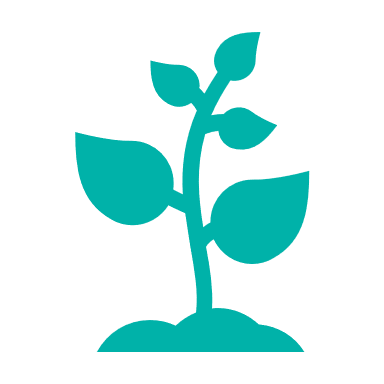 9 Plants; notably: Sikh's Whiskers (Pterostylis boormanii), rare with 21% of its Victorian range in areaRayless Daisy-bush (Olearia tubuliflora), rare with 13% of its Victorian range in areaLarge Rustyhood (Pterostylis maxima), vulnerable with 11% of its Victorian range in areaBlue MalleeErect PeppercressWhirrakee Wattle, Whipstick WestringiaAusfeld's WattleBulokeGoldfield BoroniaSpiny Rice-flower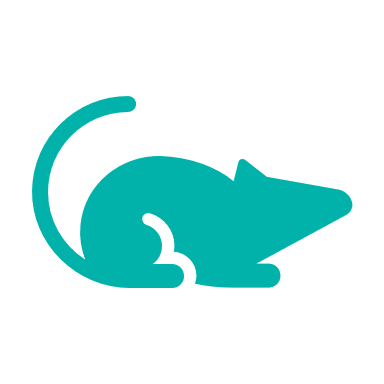 MammalsFat-tailed DunnartCommon Dunnart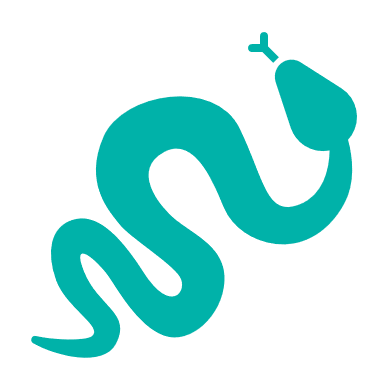 ReptilesLace MonitorWoodland Blind SnakePink-tailed Worm-lizard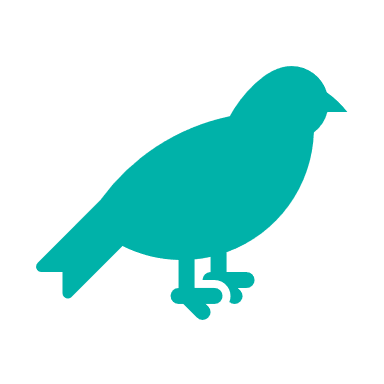 BirdsTurquoise ParrotPurple-gaped HoneyeaterDiamond FiretailGrey-crowned Babbler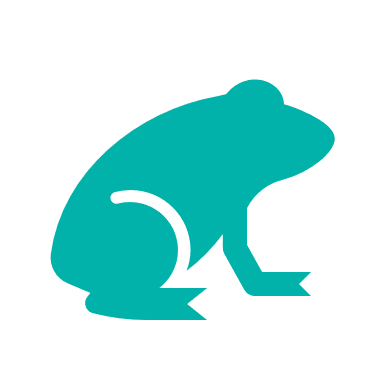 Amphibians Brown ToadletTraditional Owners, stakeholders and community groups identified the following threats within this landscapeExclusion of Dja Dja Wurrung leadership (governance)Lack of enquiry and understanding of Dja Dja Wurrung customs and practice to provide an enabling and supportive environment so that Djaara can reconnect to land and reconnect stories and knowledge to place. Ask “How?” not “Why?”Weeds - Wheel cactus (Opuntia robusta), Riverina pear (Opuntia elata)Illegal off-road use, causing environmental damageIntrusions of weeds and pests and dieback on vegetation pose a significant risk to roadside vegetationUrban developmentRoad maintenance and construction worksLack of listening, hearing and respect for Dja Dja Wurrung ability to talk to Country – not utilising Dja Dja Wurrung knowledge base tools and the bias toward western science decision support toolsUtilising past learnings and achievement to guide future effort – Dja Dja Wurrung participation in past and future biodiversity planning and delivery below the International Association of Public Participation (IAP2) level of ‘involve’ does not support Dja Dja Wurrung aspirationsRubbish dumpingWetlands – Chytrid fungusEncroachment of farming activitiesFirewood collectionInappropriate fire prevention activities and the installation and maintenance of services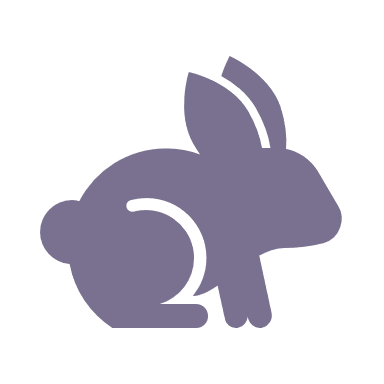 Control rabbits 5,635ha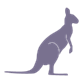 Control overabundant kangaroos 5,336ha 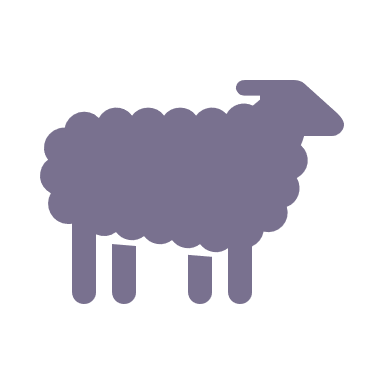 Control domestic stock grazing 440haThe most cost-effective action for flora and faunaThe most cost-effective action for flora and faunaPlants, birds, mammals, reptiles - Control overabundant kangaroosAmphibians - Control rabbits 